CYNGOR BWRDEISTREF SIROL WRECSAMSWYDD-DDISGRIFIADMANYLION Y SWYDDADRAN 1: PWRPAS Y SWYDDADRAN 2: DIMENSIYNAUADRAN 3: PRIF DDYLETSWYDDAU A CHYFRIFOLDEBAUADRAN 4: DATGANIAD CYD-DESTUNMANYLION AM YR UNIGOLYN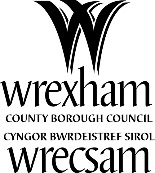 *Rhaid gallu mesur pob un o'r gofynion a bennir.  Nodwch sut y bydd ymgeiswyr yn cael eu hasesu i bennu a ydynt yn bodloni’r gofynion:TEITL Y SWYDDDadansoddwr Technegol TGChDadansoddwr Technegol TGChADRANCyllid a TGChCyllid a TGChGWASANAETH/TÎMTGChTGChYN ATEBOL I (TEITL SWYDD A RHIF ADNABOD SWYDD)Rheolwr Isadeiledd TGCh / Rheolwr Gwasanaethau Defnyddwyr TGCh Rheolwr Isadeiledd TGCh / Rheolwr Gwasanaethau Defnyddwyr TGCh GRADDFAG09G09YDY’R GYMRAEG YN HANFODOL neu’n DDYMUNOL AR GYFER Y SWYDD (Gweler y Ffurflen Rheoli Swyddi Gwag) – Meini Prawf:YDY’R GYMRAEG YN HANFODOL neu’n DDYMUNOL AR GYFER Y SWYDD (Gweler y Ffurflen Rheoli Swyddi Gwag) – Meini Prawf:Nodwch fel y bo'n briodol – Nodwch ateb cadarnhaol (hanfodol) neu negyddol (dymunol)A fydd deiliad y swydd yn cynorthwyo siaradwyr Cymraeg – gweithwyr mewnol a/neu ddefnyddwyr gwasanaethA fydd deiliad y swydd yn cynorthwyo siaradwyr Cymraeg – gweithwyr mewnol a/neu ddefnyddwyr gwasanaethNaAi prif swyddogaeth y swydd hon yw bod mewn cyswllt â'r cyhoedd (allanol)?Ai prif swyddogaeth y swydd hon yw bod mewn cyswllt â'r cyhoedd (allanol)?NaA yw’r swydd hon yn darparu gwasanaeth cyhoeddus mewn cymuned Gymraeg ei hiaith neu’n gwasanaethu ardal Gymraeg ei hiaith (Rhos/Ponciau, Glyn Ceiriog, Dyffryn Ceiriog, Coedpoeth, Penycae)?A yw’r swydd hon yn darparu gwasanaeth cyhoeddus mewn cymuned Gymraeg ei hiaith neu’n gwasanaethu ardal Gymraeg ei hiaith (Rhos/Ponciau, Glyn Ceiriog, Dyffryn Ceiriog, Coedpoeth, Penycae)?NaRHEOLI FERSIWN (NODWCH Y DYDDIAD DATBLYGU)RHEOLI FERSIWN (NODWCH Y DYDDIAD DATBLYGU)Medi 2020Darparu gwasanaethau TG technegol arbenigol.Bydd y swydd yn darparu arbenigedd technegol o lefel uchel yn cefnogi technoleg mewn rhai neu’r holl feysydd;Atebion Defnyddwyr megis bwrdd gwaith / gliniadur, Argraffu, Citrix XenApp, technolegau tabled a symudol yn ymdrin ag anghenion corfforaethol Isadeiledd rhwydwaith ac atebion diogelwch ar sail awdurdod cyfan.Gwasanaethau llais corfforaethol ac integreiddio gyda Microsoft Office365 (IPT, llais a symudol)Technolegau canolfan ddata megis gweinydd a Chefnogaeth Rhwydwaith Ardal Storio (SAN)Cefnogi Isadeiledd canolfan ddata megis sicrhau pŵer, oeri, atal tân, atal ymyrraeth, teledu cylch caeedig, monitro amgylcheddol etc.Bydd unrhyw ofynion sgiliau technoleg penodol yn cael eu hadnabod fel rhan o’r broses recriwtio.Bwriad y wybodaeth ganlynol yw rhoi trosolwg o raddfa a chwmpas y gwasanaethau a ddarperir gan y Tîm TGCh, ni fydd pob pwynt yn ymwneud ag un deiliad swydd, nac yn restr lawn o wasanaethau na thechnolegau a ddarperir. Mae’r dimensiynau yn ymwneud â thair swyddogaeth benodol o fewn TGChRhwydwaith a Diogelwch Dadansoddwr TechnegolTechnolegau Canolfan Ddata Dadansoddwr TechnegolTechnolegau Defnyddiwr Dadansoddwr Technegol Ystod o wasanaethau TGCh a ddarperir i 8 Adran Gorfforaethol ac i dros 70 ysgolOddeutu 2,400 o ddefnyddwyr TGCh CorfforaetholOddeutu 15,000 o ddefnyddwyr TGCh mewn ysgolion Amgylchedd Cymhwysiad AmryfalCefnogi technolegau ar draws amrywiol safleoedd.Technolegau defnyddwyr gan gynnwys isadeiledd bwrdd gwaith yn ymgorffori Cyfeiriadur Actif, Citrix XenApp, technolegau symudol a thabled.Technolegau Microsoft, gan gynnwys y gweinydd, cwmwl a Thechnolegau Office365.Peiriannau rhithiol a ddefnyddir yn y Ganolfan DdataTeleffoni yn seiliedig ar amrywiol systemau technoleg Avaya a Mitel a’i integreiddio gyda Office365Cyllideb gwasanaeth blynyddol oddeutu £3 miliwnDarparu gwasanaeth cefnogaeth effeithiol, effeithlon ac ymatebol sy’n ceisio cyflawni ei amcanion SMP a CLGSicrhau cyfleusterau cysylltu-o-bell i weithwyr, aelodau etholedig a’r cyhoeddRHIFDisgrifiad o'r Prif Ddyletswyddau neu Gyfrifoldebau 1Darparu gwasanaethau cefnogi o ansawdd i sicrhau bod y safonau cyflenwi gwasanaethau a gytunwyd yn cael eu cyrraedd neu'n cael eu rhagori.2Cynnal gwybodaeth gyfredol ynghylch systemau a thechnolegau newydd a chynorthwyo i werthuso offer, meddalwedd a gwasanaethau.3Goruchwylio, hyfforddi a mentora aelodau eraill o'r Gwasanaeth TGCh. Gan gynnwys rheoli ansawdd a chyfanswm allbwn a gwaith.4Sicrhau y cynhelir diogelwch ac uniondeb rhwydwaith cyfrifiadurol yr Awdurdod.5Gwerthuso a chaffael cynnyrch a gwasanaethau trydydd parti.6Cynnal ac arwain prosiectau i osod ac integreiddio caledwedd, meddalwedd a gwasanaethau.7Darparu gwasanaeth datrys problemau defnyddiwr 3ydd llinell; ymchwilio i a datrys gwallau offer a gwasanaeth8Trafod gydag adrannau eraill yn yr awdurdod a darparwyr gwasanaeth allanol i ddatblygu budd y gwasanaeth TG.9Sicrhau bod y safonau cyflenwi gwasanaethau a gytunwyd yn cael eu cyrraedd a/neu'n cael eu rhagori.10Darparu gwasanaeth ymgynghoriaeth, cyngor a chyfarwyddyd arbenigol i’r awdurdod.11Cyfrannu at ddatblygu cynllunio busnes rheoli strategaeth a gwasanaeth ar gyfer y gwasanaeth TGCh.12Darparu gwybodaeth asedau cywir a sicrhau y cedwir offer a meddalwedd yn ddiogel.13Cynrychioli, neu ddirprwyo ar gyfer y Rheolwr Tîm.14Cyflawni dyletswyddau cysylltiedig fel bo angen gan y Rheolwr Tîm neu’r Pennaeth Gwasanaeth TGCh.15Gweithio o fewn a hyrwyddo canllawiau arfer orau (ITIL) ar gyfer rheoli Gwasanaeth TG.Bydd deiliad y swydd yn darparu’r gweithgareddau (staff, cynnyrch a gwasanaethau) a ddyrannir i ddarparu gwasanaethau TGCh ar draws yr Awdurdod.  Mae’r Dadansoddwr Technegol yn cyflawni'r swyddogaeth gefnogi TGCh 3ydd llinell, delio gyda phroblemau technegol na ellir eu datrys gan y Swyddogion Technegol; gofynion TGCh a systemau hynod gymhleth a digwyddiadau mawr sy’n effeithio ar ystod eang o Wasanaethau TGCh. Mae rhai enghreifftiau o hyn yn cynnwys:Sicrhau bod system e-bost yr awdurdod yn ddiogel ac ar gael bob amser Sicrhau bod holl weinyddwyr busnes ar gael a bod y data yn ddiogelSicrhau bod cysylltu-o-bell ar gael ac yn ddiogel i staff sy’n gweithio i ffwrdd o’r swyddfa. Sicrhau bod system argraffu Awdurdod gyfan ar gael.Mae hyn yn cynnwys darparu, cefnogi a chynnal yr amrywiol gynnyrch a gwasanaethau sydd gyda’i gilydd yn creu gwasanaeth cyfrifiadurol dibynadwy a chost effeithiol i gefnogi gofynion busnes yr awdurdod.Mae’r swydd angen lefel uchel o greadigrwydd ac arloesi i ddatrys problemau technegol neu ddatblygu atebion i faterion TGCh defnyddwyr megis materion dyfeisiau, systemau a meddalwedd cydgysylltiol. Gall y swydd hefyd olygu hyfforddi a mentora, gwirio ansawdd gwaith, goruchwylio sylfaenol a gwirio ansawdd Swyddogion Technegol a'u gwaith.Mae’r Dadansoddwr Technegol yn Arbenigwr Pwnc ar un neu fwy o feysydd o TGCh a byddant yn rhannu gwybodaeth gyda chyfoedion a chydweithwyr eraill i wella Gwasanaethau TGCh ledled yr Awdurdod. Teitl y SwyddDadansoddwr Technegol TGChRhif Gwerthuso SwyddID2777GraddfaG09GofynionHanfodolHanfodolHanfodolDymunolMesurir drwy*Mesurir drwy*CymwysterauLefel HND mewn pwnc cyfrifiadurol neu gymhwyster/profiad cyfwerth YYYFfG/TFfG/TLefel gradd mewn pwnc cyfrifiadurolYFfG/TFfG/TCymhwyster diwydiant mewn pynciau cysylltiedig; ee CISCO CCNP, Microsoft MCSE neu debyg YFfG/TFfG/TGwybodaeth ArbenigolProfiad technegol ymarferol o isadeiledd TG yn cefnogi ystod eang o gynnyrch a gwasanaethau, yn arbenigo yn un ai;Gweinydd, bwrdd gwaith, rhwydwaith a diogelwch YYYFfG/CFfG/CProfiad technegol ymarferol o osod, integreiddio, a chynnal offer. YYYFfG/CFfG/CBle’n berthnasol, cefnogi cynnyrch a gwasanaethau cymwysiadau bwrdd gwaith gan gynnwys er enghraifft; systemau Microsoft Office YYYFfG/CFfG/CBle'n berthnasol, cefnogi cynnyrch a gwasanaethau rhwydwaith gan gynnwys er enghraifft; llwybrwyr a switshys CiscoYYYFfG/CFfG/CBle’n berthnasol, datblygu a chefnogi systemau, cymwysiadau a rhyngwynebau pwrpasol.YYYFfG/CFfG/CProfiad o dechnolegau cyfathrebu a chysylltedd a chefnogi rhwydweithiau ardal eang mewn amgylchedd aml-safle, aml-lwyfanYYYFfG/CFfG/CProfiad o werthuso atebion caledwedd a meddalwedd er enghraifft; cynnyrch e-bost neu ddiogelwchYYYFfG/CFfG/CTystiolaeth o waith prosiect a rheoli prosiectauYYYFfG/CFfG/CDealltwriaeth o arferion rheoli gwasanaeth ITILYYYFfG/CFfG/CSgiliau Ymarferol a DeallusolSgiliau arwain tîm ac ysgogiYYYFfG/CFfG/CSgiliau dadansoddi; gallu gwerthuso gwybodaeth a sefyllfaoedd, a gwneud penderfyniadau cadarnYYYFfG/CFfG/CSgiliau rheoli prosiectau a blaenoriaethuYYYFfG/CFfG/CSgiliau cyfathrebu ardderchogYYYGallu cyfathrebu’n glir ac effeithiol yn ysgrifenedig ac ar lafarYYYFfG/CFfG/CGallu codi a chario offer er mwyn eu gosodYYYGallu cyfathrebu yn GymraegYT/CT/CRhinweddau PersonolRhinweddau PersonolSgiliau rhyngbersonol ardderchogSgiliau rhyngbersonol ardderchogYFfG/CGallu gweithio’n bwyllog dan bwysau Gallu gweithio’n bwyllog dan bwysau YFfG/CYn ddiwyd ac yn gweithio’n galedYn ddiwyd ac yn gweithio’n galedYFfG/CAmgylchiadau PersonolAmgylchiadau PersonolGallu gweithio’n hyblyg, ac ymgymryd â rhai dyletswyddau tu allan i oriau swyddfa, dros y penwythnosau a gydol nosweithiau, er mwyn mynd i’r afael â, neu ymateb i fethiant i’r rhwydwaith neu faterion yn ymwneud â darpariaeth gwasanaeth Gallu gweithio’n hyblyg, ac ymgymryd â rhai dyletswyddau tu allan i oriau swyddfa, dros y penwythnosau a gydol nosweithiau, er mwyn mynd i’r afael â, neu ymateb i fethiant i’r rhwydwaith neu faterion yn ymwneud â darpariaeth gwasanaeth YCGallu teithio ar draws y Fwrdeistref Sirol i ymgymryd â gwaith (e.e. mynd i gyfarfodydd/ymweld â chleientiaid neu safleoedd gwaith)Gallu teithio ar draws y Fwrdeistref Sirol i ymgymryd â gwaith (e.e. mynd i gyfarfodydd/ymweld â chleientiaid neu safleoedd gwaith)YCCydraddoldebCydraddoldebGwybodaeth am Gydraddoldeb ac Amrywiaeth ac ymrwymiad iddyntGwybodaeth am Gydraddoldeb ac Amrywiaeth ac ymrwymiad iddyntYFfG/CDealltwriaeth o bwysigrwydd yr iaith Gymraeg a diwylliant Cymru Dealltwriaeth o bwysigrwydd yr iaith Gymraeg a diwylliant Cymru YFfG/CFfGFfurflen Gais am SwyddTTystysgrif CymhwysterCCyfweliadPPrawf